谈判公告成都优引力项目管理有限公司受成都市青羊区成宫教育培训中心委托，拟对成都市青羊区成宫教育培训中心武术训练服装采购采用竞争性谈判方式进行采购，特邀请符合本次采购要求的供应商参加本项目的竞争性谈判。一、采购项目基本情况1.项目编号：YYL-ZC-2021001。2.采购项目名称：成都市青羊区成宫教育培训中心武术训练服装采购。3.采购人：成都市青羊区成宫教育培训中心。4.采购代理机构：成都优引力项目管理有限公司。二、资金情况资金来源及金额：自筹资金，14.4万元。三、采购项目简介：本次谈判共1个包，（本项目预计采购900套武术服装，供货期限：一年）。（详见谈判文件第五章）。四、供应商邀请方式公告方式：本次竞争性谈判邀请在中国政府采购网（www.ccgp.gov.cn）、四川招投标网（http://www.scbid.com）、共青团成都市委员会官网（https://www.cdcyl.com.cn）成都市青少年宫官网（px.cdqsng.com）以公告形式发布。五、供应商参加本次政府采购活动应具备下列条件：1.具有独立承担民事责任的能力；2.具有良好的商业信誉和健全的财务会计制度；3.具有履行合同所必需的设备和专业技术能力；4.有依法缴纳税收和社会保障资金的良好记录；5.参加政府采购活动前三年内，在经营活动中没有重大违法记录；6.法律、行政法规规定的其他条件；7.根据项目特殊要求设置的特定条件：无。8.其他类似效力要求：（1）本项目参加政府采购活动的供应商、法定代表人/主要负责人不得具有行贿犯罪记录。（2）供应商不得为“信用中国”网站(www.creditchina.gov.cn)中列入失信被执行人、重大税收违法案件和政府采购严重违法失信当事人名单的供应商，不得为中国政府采购网(www.ccgp.gov.cn)政府采购严重违法失信行为记录名单中被财政部门禁止参加政府采购活动的供应商(处罚决定规定的时间和地域范围内)。  （3）向采购代理机构购买了采购文件；（4）单位负责人为同一人或者存在直接控股、管理关系的不同供应商，不得参加同一合同项下的政府采购活动。为采购项目提供整体设计、规范编制或者项目管理、监理、检测等服务的供应商，不得再参加该采购项目的其他采购活动。9.本项目不接受联合体参加。六、严禁参加本次采购活动的供应商1.根据《关于在政府采购活动中查询及使用信用记录有关问题的通知》（财库〔2016〕125号）的要求，成都优引力项目管理有限公司将通过“信用中国”网站（www.creditchina.gov.cn）、“中国政府采购网”网站（www.ccgp.gov.cn）等渠道查询供应商在递交响应文件截止之日前的信用记录并保存信用记录结果网页截图，拒绝列入失信被执行人名单、重大税收违法案件当事人名单、政府采购严重违法失信行为记录名单中的供应商报名参加本项目的采购活动（以联合体形式参加本项目采购活动，联合体成员存在不良信用记录的，视同联合体存在不良信用记录）。2.为采购项目提供整体设计、规范编制或者项目管理、监理、检测等服务的供应商，不得参加本采购项目。供应商为采购人、采购代理机构在确定采购需求、编制谈判文件过程中提供咨询论证，其提供的咨询论证意见成为谈判文件中规定的供应商资格条件、技术服务商务要求、评审因素和标准、政府采购合同等实质性内容条款的，视同为采购项目提供规范编制。七、谈判文件获取方式、时间、地点：1、本项目依法获取谈判文件方式：邮件购买。2、谈判文件自2021年2月7日至2021年2月9日9:00- 17:00（北京时间，法定节假日除外）通过邮件方式报名获取谈判文件。3、本项目谈判文件有偿获取，谈判文件售价：人民币300元/份（谈判文件售后不退, 谈判资格不能转让）。4、报名资料可发送至邮件：2281933071@qq.com；也可以邮寄方式送达至我公司。5、报名费用通过支付宝转账的方式；支付宝账号：17708167403（**林）（支付宝二维码收款码附后）（需备注报名单位名称）。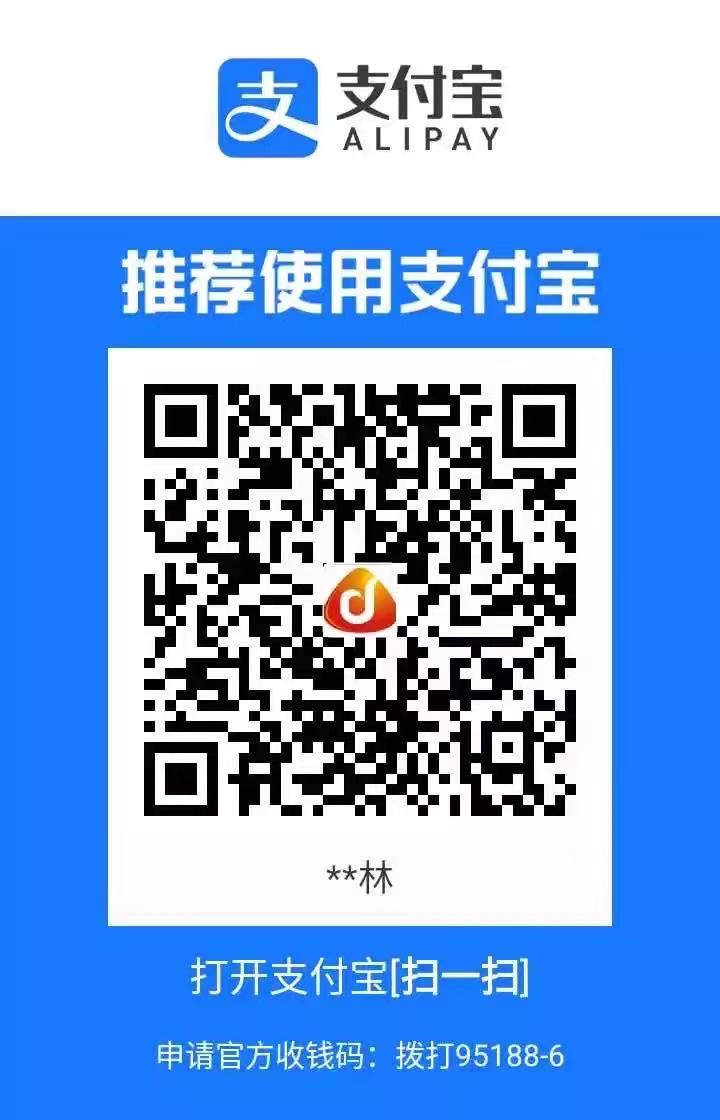 6、报名获取谈判文件须提交以下资料：6.1供应商为法人或者其他组织的，只需提供单位介绍信（格式可自拟）；6.2经办人身份证明复印件；供应商为自然人的，只需提供本人身份证明复印件。   6.3供应商填写《供应商购买采购文件登记表》。附件：          供应商购买采购文件登记表八、递交响应文件截止时间：2021年2月20日11:00（北京时间）。九、递交响应文件地点：响应文件必须在递交响应文件截止时间前送达谈判地点。逾期送达、密封和标注错误的响应文件，采购代理机构恕不接收。本次采购不接收邮寄的响应文件。十、谈判地点：成都市武侯区武科西一路65号优博中心D栋403号。●温馨提示：（地铁3号线武青南路D1出口，步行约700米左右；优博中心D座4楼；请自行到门卫保安处办理借用电梯卡或步行至4楼）十一、联系方式采购人：成都市青羊区成宫教育培训中心地址：成都市青羊区小南街28号联系人：曾老师电话：028-86677135代理机构：成都优引力项目管理有限公司地  址：成都市武侯区武科西一路65号优博中心D栋403号联系人：姚先生电  话：028-61152662单位名称：成都优引力项目管理有限公司账    号：581891621600015开 户 行：浙江民泰商业银行股份有限公司成都分行项目编号(必填）成都市青羊区成宫教育培训中心武术训练服装采购项目名称(必填）YYL-ZC-2021001 单位名称(必填）单位地址(必填）购买文件时间(必填）包件号(如有）联系人(必填）单位固定电话经办人移动电话(必填）单位传真（如有）电子邮箱(必填）备    注代理机构经办人签字：代理机构经办人签字：